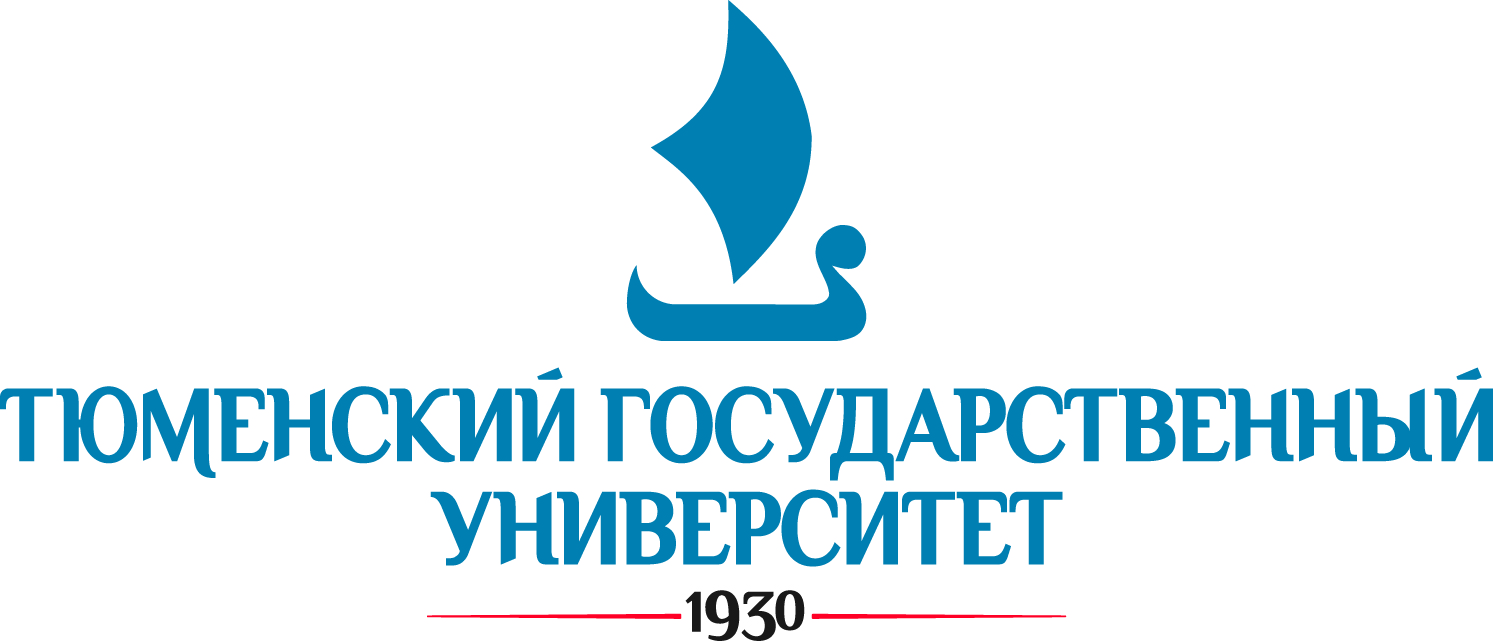 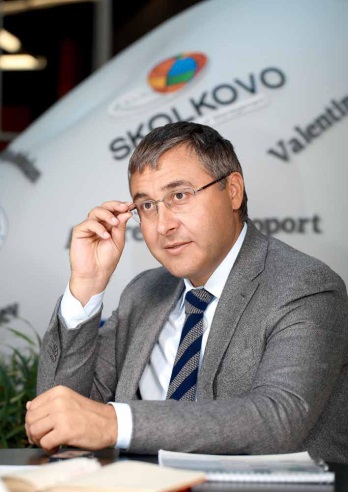 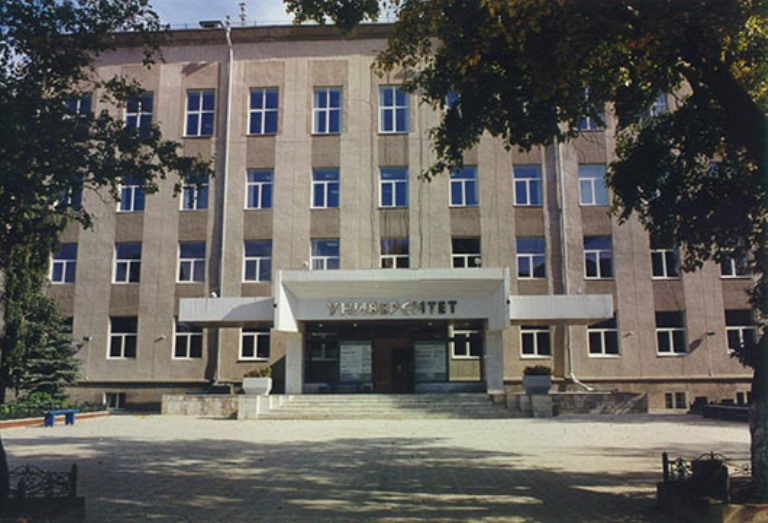 Тюменский государственный университет был создан в 1930 году и является одним из лучших вузов России, вуз готовит профессионалов во всех сферах экономики и финансов, управления, юриспруденции для дальнейшей работы в компаниях всех форм собственности.Срок обучения в университете 3–5 лет в зависимости от выбранной формы обучения и базового образования.Институт дистанционного образования является подразделением Тюменского государственного университета и позволяет студентам получить высшее и второе высшее образование заочной формы обучения с применением дистанционных образовательных технологий. Новейшие технологии обучения в сочетании с современным техническим оснащением дают возможность подготовить специалистов, отвечающих самым высоким требованиям рынка труда.Полное наименование образовательной организации: Федеральное государственное автономное образовательное учреждение высшего образования «Тюменский государственный университет»Сокращенное наименование образовательной организации: ФГАОУ ВО «ТюмГУ»Местонахождение образовательной организации:625003, Уральский федеральный округ, Тюменская область, г. Тюмень, Володарского, д. 6 Контактная информация:  Институт дистанционного образования ТюмГУ:ул. Ленина 23, г. Тюмень+7 (3452) 59-76-798 800 200-77-11 для абитуриентов: 
(бесплатный по России